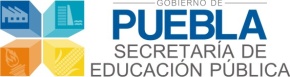 (Lugar y fecha) ________________________Departamento Académico: ____________________________________________Nombre del Residente: _______________________________________________Número de Control: _____________________ Carrera: _____________________Nombre del proyecto: ________________________________________________Periodo de realización de la residencia profesional: _________________________Empresa, organismo o dependencia:_____________________________________Asesoría número: _______________Tipo de Asesoría: ______________________Temas a asesorar: _____________________________________________________________________________________________________________________ __________________________________________________________________ __________________________________________________________________ __________________________________________________________________ __________________________________________________________________ __________________________________________________________________Solución recomendada: _________________________________________________________________________________________________________________ __________________________________________________________________ __________________________________________________________________ __________________________________________________________________ __________________________________________________________________ __________________________________________________________________________________________________ ______________________________________________________                     ___________________________Nombre y firma del asesor interno                           Nombre y firma del residente